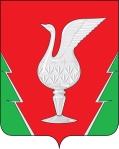 АДМИНИСТРАЦИЯ МУНИЦИПАЛЬНОГО ОБРАЗОВАНИЯ ГУСЬ-ХРУСТАЛЬНЫЙ РАЙОН (МУНИЦИПАЛЬНЫЙ РАЙОН) ВЛАДИМИРСКОЙ ОБЛАСТИУПРАВЛЕНИЕ ОБРАЗОВАНИЯПРИКАЗ30.01.2017        			    		                                                      № 51-рВо исполнение постановления администрации Гусь-Хрустального района от 25.04.2016 № 392 «Об организации отдыха детей Гусь-Хрустального района в каникулярное время 2016 года» ПРИКАЗЫВАЮ:1. Признать целенаправленной работу управления образования администрации района и образовательных организаций по организации отдыха, оздоровления и занятости детей и подростков в 2016 году.2. МКУ «Центр обеспечения деятельности ОУ района» довести до сведения руководителей образовательных организаций района:2.1. Справку об итогах организации отдыха, оздоровления и занятости детей и подростков в 2016 году (приложение 1);2.2. Аналитический материал «Информация об организации отдыха детей в лагерях дневного пребывания летом 2016 года» (приложение 2).3. Утвердить итоги районного смотра-конкурса оздоровительных лагерей дневного пребывания (приложение 3).4. Руководителям образовательных организаций района:4.1. Проанализировать итоги оздоровительной кампании в 2016 году;4.2. Принять необходимые меры по организации работы оздоровительных лагерей дневного пребывания в весенние  каникулы 2016-2017 учебного года, обеспечив в первоочередном порядке организацию оздоровления и отдыха детей и подростков, нуждающихся в особой заботе государства;4.3. Разработать программы оздоровительной работы с детьми и подростками в 2017 году, определив расчетные показатели по каникулам в течении всего 2016-2017 учебного года и направить их в управление образования администрации района до 10.02.2017 года по установленной форме (приложение 4);4.4. Предоставить до 10.02.2017 года в управление образования администрации района уточненные паспорта организации отдыха и оздоровления детей и подростков в 2017 году (приложение 5) и реестры лагерей дневного пребывания в 2017 году (приложение 6). 4.5. Рассмотреть вопрос о материальном поощрении наиболее активных организаторов и участников оздоровительной кампании 2016 года в пределах выделенных учреждению средств по фонду оплаты труда.5. Контроль за исполнением настоящего приказа возложить на директора МКУ «Центр обеспечения деятельности ОУ района».Заместитель начальника управления                                      О.А. Федорова                                                                  Приложение 1к приказу управления образования                                                                               от 30.01.2017 № 51-рСправкаоб итогах организации отдыха, оздоровления и занятости детей иподростков в 2016 году.Во исполнение постановления Губернатора Владимирской области от 02.02.2010 № 57 «Об организации отдыха, оздоровления и занятости детей и подростков в 2016 году» и в целях государственной поддержки обеспечения прав детей на полноценный отдых, оздоровление и занятость в районе была создана необходимая нормативно - правовая база, позволяющая проводить целенаправленную работу по организации мероприятий детской оздоровительной кампании 2016 года:- от 25.04.2016  № 392 «Об организации отдыха детей Гусь-Хрустального района в каникулярное время 2016 года»;- от 18.04.2016  № 365 «Об организации весеннего детско-юношеского научно-краеведческого, экологического слета по реке Гусь, посвященного 90-летию образования Гусь-Хрустального района»;- от 10.05.2016 № 421«О проведении межведомственной комплексной профилактической операции «Подросток» на территории муниципального образования Гусь-Хрустальный район в 2016 году»;- от 26.05.2016 № 469 «Об организации летних лагерей труда и отдыха для детей и подростков категории «группы риска».Изданы приказы управления образования администрации района:- от 11.01.2016 № 6-р «Об итогах организации отдыха, оздоровления и занятости детей и подростков в 2015 году и задачах на 2016 год»;- от 04.04.2016 №178-р «Об организации работы по проверке готовности образовательных учреждений к новому учебному году и приемке общеобразовательных учреждений к летней оздоровительной кампании»;- от 05.05.2016 г. № 249-р «Об  организации отдыха, оздоровления и занятости детей и подростков в каникулярное время 2016 года». - от  18.02.2016 № 83-р «О проведении семинара для педагогического состава образовательных организаций и воспитателей оздоровительных учреждений по вопросам профессиональной гигиенической подготовки»; - от 18.02.2016 № 84-р «О проведении семинара для сотрудников, организующих питание воспитанников и учащихся образовательных организаций района, по вопросам профессиональной гигиенической подготовки»;- от  08.06.2016 № 327 а-р «О проведении проверок организации питания воспитанников летних оздоровительных учреждений с дневным пребыванием».Разработаны и утверждены Положение о проведении районного смотра-конкурса оздоровительных лагерей дневного пребывания и Положение о проведении  межлагерной спартакиады  2016 года. Утверждена программа работы детско-юношеского научно-исследовательского слета «Юные исследователи Мещеры», проведены медицинские осмотры работников лагерей.Заключены договоры, разработан и утвержден порядок распределения и использования средств областного и местного бюджетов.В летний период 2016 года  - 36 оздоровительных лагерей с дневным пребыванием детей с общим охватом 3317 чел., в т.ч.1 смена -  31 лагерь (1811 чел.), открыто 30 лагерей с охватом 1870 чел, не открыт лагерь на базе МКОУ Лесниковской ООШ, так как велись работы по реконструкции здания школы для размещения дошкольной группы.2 смена – 3 лагеря (137 чел.)3 смена – 1 лагерь (15 чел.).Дополнительно в 1 смену летних каникул организована  работа 2 лагерей труда и отдыха для детей категории «группы риска» на базе МКОУ Курловской СОШ №1 и МБОУ Уршельской СОШ с общим охватом 40 чел., во вторую смену лагерь труда и отдыха работал на базе МКОУ Золотковской СОШ (16 чел.). В Гусь-Хрустальном районе сложилась ежегодная практика  проведения слетов. В соответствии с постановлением администрации МО Гусь-Хрустальный район от 18.04.2016 № 365 «Об организации весеннего детско-юношеского, научно-краеведческого, экологического слета по реке Гусь, посвященного 90-летию образования Гусь-Хрустального района» в период с 28.04.16 по 02.05.2016 состоялся слет в условиях природной среды   по реке Гусь, в котором приняли участие 16 детей и 5 взрослых. Инструкторы из числа тренеров-преподавателей ОО и сотрудников НП «Мещера» сопровождали участников слета на протяжении маршрута от д. Сивцево до д. Парахино. Дети-участники слета прошли обучение навыками туризма и ориентирования в рамках занятий спортивно-туристических секций в течение учебного года. Правоохранительные органы, отдел надзорной деятельности и профилактической работы, отдел ГО и ЧС  были уведомлены о мероприятии.При организации оздоровительной кампании особое внимание уделялось социально-незащищенным категориям детей. Среди отдохнувших в лагерях с дневным пребыванием детей:- дети из многодетных, малообеспеченных  семей (716чел.);- дети, находящиеся на опеке (43 чел.);- дети из семей безработных граждан (406 чел.);- дети-инвалиды (17 чел.);- дети, состоящие на всех видах профилактического учета  (38 чел.).В летний период проведен детско-юношеский экологический слет «Юные исследователи Мещеры», в котором участвовали  25 детей и 7 руководителей. Программа Слета имела эколого-биологическую и историко-краеведческую направленность. Образовательные организации района  направляют участников из числа учащихся и преподавателей, по соглашению НП «Мещера» обеспечивала оборудованную площадку для отдыха в д. Ягодино для проведения программы слета, осуществляли дежурство и патрулирование территории, в том числе и в ночное время. Организацию питания (приготовление блюд осуществлялось на базе столовой МБОУ Уршельской СОШ), доставку участников и медицинское обслуживание по согласованию с учреждением здравоохранения обеспечивало управление образования администрации района. Информационные письмо о проведении Слета были направлены в правоохранительные органы, отдел надзорной деятельности и профилактической работы. С целью организации отдыха детей и подростков, находящихся в социально-опасном положении и предупреждения правонарушений среди несовершеннолетних были организованы  3 лагеря труда и отдыха для детей и подростков категории «группы риска» на базе МБОУ Уршельской СОШ и МКОУ Курловской СОШ №1 для 56 подростков, состоящих на учете в КДН и ЗП. Программы работы лагерей были направлены на самореализацию детей и подростков данной категории через трудовую деятельность. Кроме этого предусмотрены реабилитационные мероприятия. Программы работы лагерей были направлены на самореализацию детей и подростков данной категории через трудовую деятельность. Кроме этого предусмотрены реабилитационные мероприятия. Для этого во второй половине дня после «трудового десанта» с подростками проводилась профилактическая работа, направленная на предупреждение асоциального поведения. Специалистами Центра социально-психологической помощи молодежи и ОГУСО «Гусевской центр социальной помощи семье и детям» были проведены тренинги, лекции, индивидуальное консультирование, организованы культурно-досуговые и спортивные мероприятия.Необходимо отметить следующие образовательные учреждения района с наибольшим процентом охвата детей в оздоровительных лагерях дневного пребывания в летний период к общему контингенту детей 1-11 классов (по району 49,5 %):- МКОУАббакумовская ООШ (200,0%);- МКОУ Новодуровская НОШ (145,4%);- МКОУ Неклюдовская ООШ им. Б.В. Курцева(123,3%);- МКОУ Никулинская НОШ (100,0%);- МКОУ Перовская ООШ (92,3%);- МКОУ Ильинская ООШ (94,0%);- МКОУ Уляхинская ООШ (85,7%);- МКОУ Демидовская СОШ (80,2%);- МКОУ Аксеновская ООШ (71,4);- МКОУ Василевская ООШ (67,6%).Значительно ниже среднерайонного показателя процент охвата в следующих школах:- МКОУ Великодворская СОШ (37,8%);-МКОУ Тащиловская СОШ (35,7%);- МКОУ Курловская СОШ № 1 (34,3%);-МКОУ Семеновская СОШ (33,3%);- МБОУ Уршельская СОШ (29,2%);МКОУ Вашутинская ООШ (28,6%). В ходе проверок работы оздоровительных лагерей установлено, что в лагерях ведется необходимая документация. Утверждены планы работы. Работники лагерей прошли медицинский осмотр и инструктаж по ТБ. Соблюдались нормативы питания и продолжительность смен.При работе летних оздоровительных учреждений для детей, отдыхающих в оздоровительных лагерях с дневным пребыванием, было организовано двухразовое горячее питание  в размере 85 рублей в день. Ассортимент готовых блюд и текущее меню были согласованы с территориальным отделом Роспотребнадзора. Работа школьных столовых  организована в соответствии с санитарными нормами и правилами, предъявляемыми для оздоровительных учреждений с дневным пребыванием детей (СанПин 2.4.4.2599-10).Документация, предусмотренная данным документом, в оздоровительных учреждениях оформлялась своевременно в соответствии с СанПин 2.4.4.2599-10.Продукты  для организации питания в оздоровительных лагерях приобретались на основании результатов открытых аукционов и договоров. Поставщики и цены на продукты питания определялись по результатам отборов.Качество поставляемой продукции соответствовало нормам, предъявляемым к товарам. Официальных жалоб и нареканий со стороны администраций оздоровительных учреждений в адрес поставщиков на качество товара  не поступало, однако допускались замены одного наименования товара на другой, о чем поставщик заблаговременно не предупреждал.По итогам подготовки и  работы учреждений в летний период выявлены следующие проблемы в организации питания, а именно:- недостаточное выделение денежных средств на питание воспитанников. Сумма в 85 рублей в день на одного ребенка на текущий период не позволяет обеспечить  исполнение  натуральных норм питания, утвержденных СанПиН 2.4.4.2599-10  «Гигиенические требования к устройству, содержанию и организации режима в оздоровительных учреждениях с дневным пребыванием  детей в период каникул». По причине низкой стоимости суточного набора в питание детей  недостаточно включено свежих овощей, фруктов,  соков. Практически отсутствуют кондитерские изделия.Актуальным остается вопрос по обеспечению медицинского обслуживания детей в оздоровительных учреждениях с дневным пребыванием. На текущий период образовательные учреждения района не имеют штатных единиц медицинских работников. Медицинское обслуживание в оздоровительных учреждениях осуществляется сотрудниками районных больниц или ФАПов. Закрепленные за  оздоровительным лагерем сотрудники посещают его по графику в соответствии с договором. Этого крайне недостаточно для безопасной работы  оздоровительного учреждения и качественного медицинского обслуживания детей. Также в оздоровительных учреждениях наблюдается дефицит лекарственных средств. Установлены случаи наличия лекарств с просроченными сроками реализации. Ассортимент игрового материала  также достаточно ограничен.В целях организации бесперебойной работы школьных столовых, обеспечения безопасности здоровья детей и выполнения санитарных норм и правил для организации оздоровительной компании 2016 года из средств районного бюджета в 2016 году выделено  124 275,00  тыс. рублей на приобретение кухонной и столовой посуды. Во все школьные столовые была приобретена столовая посуда и кухонный инвентарь. В первую очередь, материальные средства были использованы на приобретение оборудования – 362 390,00 тыс. рублей. Всего на  оздоровительную кампанию 2016 года было израсходовано 4490,4 тыс. рублей  (2015 г. – 4341,4 тыс. руб.), в т.ч. по источникам финансирования:Средства местного бюджета были привлечены для приобретения путевок в загородные лагеря и оздоровительные лагеря дневного пребывания, на оплату путевок в областные профильные лагеря,  на приобретение для оздоровительных лагерей дневного пребывания хозяйственных, канцелярских товаров, спортивно-игрового инвентаря, медикаментов, страхование жизни и здоровья детей.                                                                                                     Приложение 2   к приказу управления образования                                                                                                      от 30.01.2017 № 51-рИнформация об организации отдыха детей в лагерях дневного пребывания летом 2016 года                                                          Приложение 3                                                                                                 к приказу управления образования                                                                                                                 от 30.01.2017 № 51-рИтоги районного смотра-конкурса оздоровительных лагерей дневного пребывания	Признать победителями районного смотра-конкурса оздоровительных лагерей дневного пребывания и наградить Почетными грамотами Координационного Совета по организации отдыха, оздоровления и занятости детей и подростков Гусь- Хрустального района:     	Среди средних общеобразовательных школ:1 место - ОЛДП МБОУ Анопинской СОШ;2 место - ОЛДП МКОУ Великодворской СОШ;3 место – ОЛДП МКОУ Красноэховской СОШ.Среди основных общеобразовательных школ:1 место – ОЛДП МКОУ Золотковской ООШ;2 место – ОЛДП МКОУ Неклюдовской ООШ им. Б.В.Курцева;3 место -  ОЛДП МКОУ Уляхинской ООШ.                                                                                                    Приложение 4к приказу управления образования                                                                             от 30.01.2017 № 51-рПРОЕКТорганизации отдыха, оздоровления и занятостидетей и подростков  в 2017 году в ____________________________________________школе1.Оздоровительные лагеря с дневным пребыванием детей2.Временная занятость детей и подростков.Глава муниципального образования                                   /________________/м/пДиректор школы                                                                   /_________________/                                                                 Приложение 5к приказу управления образования                                                                             от 30.01.2017 № 51-рПАСПОРТорганизаций отдыха и оздоровления подростков(наименование организации)по состоянию на «___» января  2017г.Руководитель оздоровительного учреждения     ____________    Ф.И.О.                                                                                    подписьМ. П.Примечание: Ответы на вопросы, требующие ответа «да» или «нет», заполняются соответственно «+»          или «–».Заполняется каждая позиция. Соблюдать нумерацию. Не разрешается исключать наименования подкритериев или заменять их на другие.                                                                                                                                                     Приложение 6к приказу управления образования                                                                                                                                                                  от 30.01.2017 № 51-рОб итогах организации отдыха, оздоровления и занятости детей и подростков в 2016 году и задачах на 2017 годИзрасходовано на оздоровительную кампанию (тыс. руб.):.2016 г.всего4341,44490,4В т.ч. - федеральный бюджет--- областной бюджет2494,02494,0- местный бюджет1743,11890,5- средства родителей104,3105,9Наименование образовательного учреждения1 смена2 смена3 сменаитогоконтингент 1-11 кл.Процент охвата1Курловская СОШ № 118818854834,32Курловская ООШ 1206018032455,53Анопинская СОШ15015026157,54Великодворская СОШ53379023837,85Григорьевская СОШ939317054,76Демидовская СОШ77779680,27Добрятинская СОШ11511518063,98Золотковская СОШ1104015027953,79Иванищевская СОШ 10010020548,810Ильинская ООШ3131339411Колпская СОШ 55559259,812Краснооктябрьская СОШ45459945,413Красноэховская СОШ14514526355,114Купреевская СОШ20201002015Мезиновская СОШ им. А.И.Солженицына808013658,816Нечаевская ООШ40408646,517Семёновская СОШ20206033,318Тащиловская СОШ25257035,719Уршельская СОШ13013044529,220Аксёновская ООШ45456371,421Аббакумовская ООШ1616820022Василёвская ООШ25253767,623Вашутинская ООШ20207028,624Вековская ООШ4040745425Золотковская ООШ20203458,826Неклюдовская ООШ им. Б.В. Курцева22153730123,327Новодуровская НОШ161611145,428Перовская ООШ24242692,329Уляхинская ООШ30303585,7 30Никулинская НОШ151515100И Т О Г О по району1870137152022408849,5всегоВ т.ч. дети работающих родителейДети безработных родителейОпекаемые детиВесенние каникулыОсенние каникулыЗимние каникулыЛетние каникулы1 смена2 смена3 смена1 смена2 смена3 сменаВсего№№ВопросОписание1.Общие сведения Общие сведения Общие сведения Общие сведения Общие сведения Общие сведения Общие сведения Общие сведения Общие сведения Общие сведения Общие сведения Общие сведения Общие сведения Общие сведения Общие сведения Общие сведения Общие сведения Общие сведения Общие сведения Общие сведения Общие сведения Общие сведения Общие сведения Общие сведения Общие сведения Общие сведения 1.1.Полное название оздоровительной организации без сокращений (включая организационно-правовую форму)Полное название оздоровительной организации без сокращений (включая организационно-правовую форму)Полное название оздоровительной организации без сокращений (включая организационно-правовую форму)Полное название оздоровительной организации без сокращений (включая организационно-правовую форму)Полное название оздоровительной организации без сокращений (включая организационно-правовую форму)1.2.Юридический адрес, телефон, факс, адрес электронной почтыЮридический адрес, телефон, факс, адрес электронной почтыЮридический адрес, телефон, факс, адрес электронной почтыЮридический адрес, телефон, факс, адрес электронной почтыЮридический адрес, телефон, факс, адрес электронной почты1.3Фактический адрес  местонахождения,телефон, факс, адреса электронной почты и интернет-страницыФактический адрес  местонахождения,телефон, факс, адреса электронной почты и интернет-страницыФактический адрес  местонахождения,телефон, факс, адреса электронной почты и интернет-страницыФактический адрес  местонахождения,телефон, факс, адреса электронной почты и интернет-страницыФактический адрес  местонахождения,телефон, факс, адреса электронной почты и интернет-страницы1.4Удаленность от ближайшего населенного пункта, расстояние до него от организации отдыха и оздоровления детей и подростков (в км)Удаленность от ближайшего населенного пункта, расстояние до него от организации отдыха и оздоровления детей и подростков (в км)Удаленность от ближайшего населенного пункта, расстояние до него от организации отдыха и оздоровления детей и подростков (в км)Удаленность от ближайшего населенного пункта, расстояние до него от организации отдыха и оздоровления детей и подростков (в км)Удаленность от ближайшего населенного пункта, расстояние до него от организации отдыха и оздоровления детей и подростков (в км)1.5Учредитель: Учредитель: Учредитель: Учредитель: Учредитель: – адрес– адрес– адрес– адрес– адрес– контактный телефон– контактный телефон– контактный телефон– контактный телефон– контактный телефон– Ф.И.О. руководителя– Ф.И.О. руководителя– Ф.И.О. руководителя– Ф.И.О. руководителя– Ф.И.О. руководителя1.6Собственник:Собственник:Собственник:Собственник:Собственник:– адрес– адрес– адрес– адрес– адрес– контактный телефон– контактный телефон– контактный телефон– контактный телефон– контактный телефон– Ф.И.О. руководителя– Ф.И.О. руководителя– Ф.И.О. руководителя– Ф.И.О. руководителя– Ф.И.О. руководителя1.7Тип учреждения Тип учреждения Тип учреждения Тип учреждения Тип учреждения в том числе:в том числе:в том числе:в том числе:в том числе:- загородный оздоровительный лагерь- загородный оздоровительный лагерь- загородный оздоровительный лагерь- загородный оздоровительный лагерь- загородный оздоровительный лагерь- санаторно-оздоровительный лагерь круглогодичного действия- санаторно-оздоровительный лагерь круглогодичного действия- санаторно-оздоровительный лагерь круглогодичного действия- санаторно-оздоровительный лагерь круглогодичного действия- санаторно-оздоровительный лагерь круглогодичного действия- оздоровительный лагерь с дневным пребыванием детей- оздоровительный лагерь с дневным пребыванием детей- оздоровительный лагерь с дневным пребыванием детей- оздоровительный лагерь с дневным пребыванием детей- оздоровительный лагерь с дневным пребыванием детей- специализированный (профильный) лагерь (указать профиль)- специализированный (профильный) лагерь (указать профиль)- специализированный (профильный) лагерь (указать профиль)- специализированный (профильный) лагерь (указать профиль)- специализированный (профильный) лагерь (указать профиль)- оздоровительно-образовательный центр- оздоровительно-образовательный центр- оздоровительно-образовательный центр- оздоровительно-образовательный центр- оздоровительно-образовательный центр- иная организация отдыха и оздоровления детей (уточнить какя)- иная организация отдыха и оздоровления детей (уточнить какя)- иная организация отдыха и оздоровления детей (уточнить какя)- иная организация отдыха и оздоровления детей (уточнить какя)- иная организация отдыха и оздоровления детей (уточнить какя)1.8.Наличие документа на основании, которого действует организация    (устав, положение)Наличие документа на основании, которого действует организация    (устав, положение)Наличие документа на основании, которого действует организация    (устав, положение)Наличие документа на основании, которого действует организация    (устав, положение)Наличие документа на основании, которого действует организация    (устав, положение)1.9Год полного ввода в эксплуатациюГод полного ввода в эксплуатациюГод полного ввода в эксплуатациюГод полного ввода в эксплуатациюГод полного ввода в эксплуатацию1.10Работает круглогодично или сезонноРаботает круглогодично или сезонноРаботает круглогодично или сезонноРаботает круглогодично или сезонноРаботает круглогодично или сезонно1.11Количество сменКоличество сменКоличество сменКоличество сменКоличество смен1.12Длительность сменДлительность сменДлительность сменДлительность сменДлительность смен1.13Загрузка по сменам (количество детей):Загрузка по сменам (количество детей):Загрузка по сменам (количество детей):Загрузка по сменам (количество детей):Загрузка по сменам (количество детей):1-я смена1-я смена1-я смена1-я смена1-я смена2-я смена2-я смена2-я смена2-я смена2-я смена3-я смена3-я смена3-я смена3-я смена3-я смена1.14Здания и сооружения нежилого назначения:Здания и сооружения нежилого назначения:Здания и сооружения нежилого назначения:Здания и сооружения нежилого назначения:Здания и сооружения нежилого назначения:Здания и сооружения нежилого назначения:Здания и сооружения нежилого назначения:Здания и сооружения нежилого назначения:Здания и сооружения нежилого назначения:Здания и сооружения нежилого назначения:Здания и сооружения нежилого назначения:Здания и сооружения нежилого назначения:Здания и сооружения нежилого назначения:Здания и сооружения нежилого назначения:Здания и сооружения нежилого назначения:Здания и сооружения нежилого назначения:Здания и сооружения нежилого назначения:Здания и сооружения нежилого назначения:Здания и сооружения нежилого назначения:Здания и сооружения нежилого назначения:Здания и сооружения нежилого назначения:Здания и сооружения нежилого назначения:Здания и сооружения нежилого назначения:Здания и сооружения нежилого назначения:Здания и сооружения нежилого назначения:Здания и сооружения нежилого назначения:Количество, этажностьКоличество, этажностьКоличество, этажностьКоличество, этажностьКоличество, этажностьплощадьплощадьплощадьплощадьплощадьстепень износа %степень износа %степень износа %степень износа %на какое количество детей рассчитанона какое количество детей рассчитанона какое количество детей рассчитанона какое количество детей рассчитанона какое количество детей рассчитаногод пост-ройкигод пост-ройкигод пост-ройкигод пост-ройкигод пост-ройкигод пост-ройкиГод последнего капитального ремонта1.15Наличие автотранспорта на балансе (количество единиц, марки)Наличие автотранспорта на балансе (количество единиц, марки)Наличие автотранспорта на балансе (количество единиц, марки)Наличие автотранспорта на балансе (количество единиц, марки)Наличие автотранспорта на балансе (количество единиц, марки)в т.ч.:в т.ч.:в т.ч.:в т.ч.:в т.ч.:–автобусы–автобусы–автобусы–автобусы–автобусы– микроавтобусы– микроавтобусы– микроавтобусы– микроавтобусы– микроавтобусы– автотранспорт коммунального назначения– автотранспорт коммунального назначения– автотранспорт коммунального назначения– автотранспорт коммунального назначения– автотранспорт коммунального назначения1.16ТерриторияТерриторияТерриторияТерриторияТерритория1.17Общая площадь земельного участка (га)Общая площадь земельного участка (га)Общая площадь земельного участка (га)Общая площадь земельного участка (га)Общая площадь земельного участка (га)1.18Площадь озеленения (га)Площадь озеленения (га)Площадь озеленения (га)Площадь озеленения (га)Площадь озеленения (га)1.19Наличие насаждений на территорииНаличие насаждений на территорииНаличие насаждений на территорииНаличие насаждений на территорииНаличие насаждений на территории1.20Соответствие территории лагеря требованиям надзорных и контрольных органов (при наличии запрещающих предписаний, указать причины)Соответствие территории лагеря требованиям надзорных и контрольных органов (при наличии запрещающих предписаний, указать причины)Соответствие территории лагеря требованиям надзорных и контрольных органов (при наличии запрещающих предписаний, указать причины)Соответствие территории лагеря требованиям надзорных и контрольных органов (при наличии запрещающих предписаний, указать причины)Соответствие территории лагеря требованиям надзорных и контрольных органов (при наличии запрещающих предписаний, указать причины)1.21Наличие водного объекта, в том числе его удаленность от территории лагеряНаличие водного объекта, в том числе его удаленность от территории лагеряНаличие водного объекта, в том числе его удаленность от территории лагеряНаличие водного объекта, в том числе его удаленность от территории лагеряНаличие водного объекта, в том числе его удаленность от территории лагеря1.22в том числе:в том числе:в том числе:в том числе:в том числе:1.23бассейнбассейнбассейнбассейнбассейн1.24прудпрудпрудпрудпруд1.25рекарекарекарекарека1.26озероозероозероозероозеро1.27моремореморемореморе1.28Наличие оборудованного пляжа Наличие оборудованного пляжа Наличие оборудованного пляжа Наличие оборудованного пляжа Наличие оборудованного пляжа - наличие ограждения в зоне купания- наличие ограждения в зоне купания- наличие ограждения в зоне купания- наличие ограждения в зоне купания- наличие ограждения в зоне купания- оснащение зоны купания (наличие спасательных и медицинских постов, спасательных средств)- оснащение зоны купания (наличие спасательных и медицинских постов, спасательных средств)- оснащение зоны купания (наличие спасательных и медицинских постов, спасательных средств)- оснащение зоны купания (наличие спасательных и медицинских постов, спасательных средств)- оснащение зоны купания (наличие спасательных и медицинских постов, спасательных средств)- наличие душевой- наличие душевой- наличие душевой- наличие душевой- наличие душевой- наличие туалета- наличие туалета- наличие туалета- наличие туалета- наличие туалета- наличие кабин для переодевания- наличие кабин для переодевания- наличие кабин для переодевания- наличие кабин для переодевания- наличие кабин для переодевания- наличие навесов от солнца- наличие навесов от солнца- наличие навесов от солнца- наличие навесов от солнца- наличие навесов от солнца- наличие пункта медицинской помощи- наличие пункта медицинской помощи- наличие пункта медицинской помощи- наличие пункта медицинской помощи- наличие пункта медицинской помощи- наличие поста службы спасения- наличие поста службы спасения- наличие поста службы спасения- наличие поста службы спасения- наличие поста службы спасения1.29Обеспечение мерами пожарной и антитеррористической безопасностиОбеспечение мерами пожарной и антитеррористической безопасностиОбеспечение мерами пожарной и антитеррористической безопасностиОбеспечение мерами пожарной и антитеррористической безопасностиОбеспечение мерами пожарной и антитеррористической безопасности– ограждение (указать какое)– ограждение (указать какое)– ограждение (указать какое)– ограждение (указать какое)– ограждение (указать какое)– охрана – охрана – охрана – охрана – охрана – организация пропускного режима– организация пропускного режима– организация пропускного режима– организация пропускного режима– организация пропускного режима– наличие кнопки тревожной сигнализации (КТС)– наличие кнопки тревожной сигнализации (КТС)– наличие кнопки тревожной сигнализации (КТС)– наличие кнопки тревожной сигнализации (КТС)– наличие кнопки тревожной сигнализации (КТС)– наличие автоматической пожарной сигнализация (АПС) с выводом сигнала на пульт пожарной части– наличие автоматической пожарной сигнализация (АПС) с выводом сигнала на пульт пожарной части– наличие автоматической пожарной сигнализация (АПС) с выводом сигнала на пульт пожарной части– наличие автоматической пожарной сигнализация (АПС) с выводом сигнала на пульт пожарной части– наличие автоматической пожарной сигнализация (АПС) с выводом сигнала на пульт пожарной части– наличие системы оповещения и управления эвакуацией людей– наличие системы оповещения и управления эвакуацией людей– наличие системы оповещения и управления эвакуацией людей– наличие системы оповещения и управления эвакуацией людей– наличие системы оповещения и управления эвакуацией людей– укомплектованность первичными средствами пожаротушения– укомплектованность первичными средствами пожаротушения– укомплектованность первичными средствами пожаротушения– укомплектованность первичными средствами пожаротушения– укомплектованность первичными средствами пожаротушения2.Сведения о руководителе лагеряСведения о руководителе лагеряСведения о руководителе лагеряСведения о руководителе лагеряСведения о руководителе лагеряСведения о руководителе лагеряСведения о руководителе лагеряСведения о руководителе лагеряСведения о руководителе лагеряСведения о руководителе лагеряСведения о руководителе лагеряСведения о руководителе лагеряСведения о руководителе лагеряСведения о руководителе лагеряСведения о руководителе лагеряСведения о руководителе лагеряСведения о руководителе лагеряСведения о руководителе лагеряСведения о руководителе лагеряСведения о руководителе лагеряСведения о руководителе лагеряСведения о руководителе лагеряСведения о руководителе лагеряСведения о руководителе лагеряСведения о руководителе лагеряСведения о руководителе лагеря2.1.Ф.И.О. руководителя  (без сокращений)Ф.И.О. руководителя  (без сокращений)Ф.И.О. руководителя  (без сокращений)Ф.И.О. руководителя  (без сокращений)Ф.И.О. руководителя  (без сокращений)2.2.Образование Образование Образование Образование Образование 2.3.Стаж работы  в этой должностиСтаж работы  в этой должностиСтаж работы  в этой должностиСтаж работы  в этой должностиСтаж работы  в этой должности2.4Контактный телефонКонтактный телефонКонтактный телефонКонтактный телефонКонтактный телефон3.Сведения о штатах лагеряСведения о штатах лагеряСведения о штатах лагеряСведения о штатах лагеряСведения о штатах лагеряСведения о штатах лагеряСведения о штатах лагеряСведения о штатах лагеряСведения о штатах лагеряСведения о штатах лагеряСведения о штатах лагеряСведения о штатах лагеряСведения о штатах лагеряСведения о штатах лагеряСведения о штатах лагеряСведения о штатах лагеряСведения о штатах лагеряСведения о штатах лагеряСведения о штатах лагеряСведения о штатах лагеряСведения о штатах лагеряСведения о штатах лагеряСведения о штатах лагеряСведения о штатах лагеряСведения о штатах лагеряСведения о штатах лагеряколичествоколичествоколичествоколичествоОбразовательный уровеньОбразовательный уровеньОбразовательный уровеньОбразовательный уровеньОбразовательный уровеньОбразовательный уровеньОбразовательный уровеньОбразовательный уровеньОбразовательный уровеньОбразовательный уровеньОбразовательный уровеньОбразовательный уровеньОбразовательный уровеньОбразовательный уровеньОбразовательный уровеньОбразовательный уровеньОбразовательный уровеньОбразовательный уровеньОбразовательный уровеньОбразовательный уровеньколичествоколичествоколичествоколичествовысшеевысшеевысшеевысшеевысшеевысшеесредне-специальноесредне-специальноесредне-специальноесредне-специальноесредне-специальноесредне-специальноесредне-специальноесредне-специальноесредне-специальноесредне-специальноесредне-специальноесреднеесреднеесреднее3.1.Штатная численность работников, в том числе:Штатная численность работников, в том числе:3.2.ПедагогическиеработникиПедагогическиеработники        вакансии        вакансии3.3.Медицинские работникиМедицинские работники      вакансии      вакансии3.4.Работники пищеблокаРаботники пищеблока     вакансии     вакансии4Обеспеченность  условиями  проживанияКоличество жилых комнатКоличество жилых комнатКоличество жилых комнатПлощадьПлощадьПлощадьПлощадьПлощадьСтепень износаСтепень износаСтепень износаНа какое количество детейНа какое количество детейНа какое количество детейНа какое количество детейНа какое количество детейГод постройкиГод постройкиГод постройкиГод постройкиГод последнего капитального ремонтаГод последнего капитального ремонтаГод последнего капитального ремонтаГод последнего капитального ремонтаГод последнего капитального ремонта4.1Обеспеченность санитарно-бытовыми условиями, в том числеКоличество жилых комнатКоличество жилых комнатКоличество жилых комнатПлощадьПлощадьПлощадьПлощадьПлощадьСтепень износаСтепень износаСтепень износаНа какое количество детейНа какое количество детейНа какое количество детейНа какое количество детейНа какое количество детейНа какое количество детейГод постройкиГод постройкиГод последнего капитального ремонтаГод последнего капитального ремонтаГод последнего капитального ремонтаГод последнего капитального ремонтаГод последнего капитального ремонтаГод последнего капитального ремонта4.1.1.Умывальные комнаты4.1.2.Ногомойки4.1.3.Уборная4.1.4Санузел4.1.5Душевая (индивидуальные кабины или душевые лейки) 4.1.6.Комната личной гигиены4.1.7.Баня 4.1.8.Прачечная 4.1.9Помещения для сушки одежды, обуви4.2.Обеспеченность физкультурно-оздоровительными сооружениями, площадками для:Обеспеченность физкультурно-оздоровительными сооружениями, площадками для:Обеспеченность физкультурно-оздоровительными сооружениями, площадками для:Обеспеченность физкультурно-оздоровительными сооружениями, площадками для:Обеспеченность физкультурно-оздоровительными сооружениями, площадками для:Обеспеченность физкультурно-оздоровительными сооружениями, площадками для:Обеспеченность физкультурно-оздоровительными сооружениями, площадками для:Обеспеченность физкультурно-оздоровительными сооружениями, площадками для:Обеспеченность физкультурно-оздоровительными сооружениями, площадками для:Обеспеченность физкультурно-оздоровительными сооружениями, площадками для:Обеспеченность физкультурно-оздоровительными сооружениями, площадками для:Обеспеченность физкультурно-оздоровительными сооружениями, площадками для:Обеспеченность физкультурно-оздоровительными сооружениями, площадками для:Обеспеченность физкультурно-оздоровительными сооружениями, площадками для:Обеспеченность физкультурно-оздоровительными сооружениями, площадками для:Обеспеченность физкультурно-оздоровительными сооружениями, площадками для:Обеспеченность физкультурно-оздоровительными сооружениями, площадками для:Обеспеченность физкультурно-оздоровительными сооружениями, площадками для:Обеспеченность физкультурно-оздоровительными сооружениями, площадками для:Обеспеченность физкультурно-оздоровительными сооружениями, площадками для:Обеспеченность физкультурно-оздоровительными сооружениями, площадками для:Обеспеченность физкультурно-оздоровительными сооружениями, площадками для:Обеспеченность физкультурно-оздоровительными сооружениями, площадками для:Обеспеченность физкультурно-оздоровительными сооружениями, площадками для:Обеспеченность физкультурно-оздоровительными сооружениями, площадками для:Обеспеченность физкультурно-оздоровительными сооружениями, площадками для:4.2.1БаскетболаКоличество Количество Количество ПлощадьПлощадьПлощадьПлощадьПлощадьСтепень износаСтепень износаСтепень износаСтепень износаНа какое количество детейНа какое количество детейНа какое количество детейНа какое количество детейНа какое количество детейГод постройкиГод постройкиГод постройкиГод постройкиГод последнего капитального ремонтаГод последнего капитального ремонтаГод последнего капитального ремонтаГод последнего капитального ремонта4.2.2Волейбола 4.2.3Бадминтона 4.2.4.Настольного тенниса4.2.5.Прыжков в длину, высоту4.2.6.Беговая дорожка4.2.7Футбольное поле4.2.8.Наличие бассейна 4.2.9Другие (указать какие)5.Обеспеченность объектами культурно-массового назначенияОбеспеченность объектами культурно-массового назначенияОбеспеченность объектами культурно-массового назначенияОбеспеченность объектами культурно-массового назначенияОбеспеченность объектами культурно-массового назначенияОбеспеченность объектами культурно-массового назначенияОбеспеченность объектами культурно-массового назначенияОбеспеченность объектами культурно-массового назначенияОбеспеченность объектами культурно-массового назначенияОбеспеченность объектами культурно-массового назначенияОбеспеченность объектами культурно-массового назначенияОбеспеченность объектами культурно-массового назначенияОбеспеченность объектами культурно-массового назначенияОбеспеченность объектами культурно-массового назначенияОбеспеченность объектами культурно-массового назначенияОбеспеченность объектами культурно-массового назначенияОбеспеченность объектами культурно-массового назначенияОбеспеченность объектами культурно-массового назначенияОбеспеченность объектами культурно-массового назначенияОбеспеченность объектами культурно-массового назначенияОбеспеченность объектами культурно-массового назначенияОбеспеченность объектами культурно-массового назначенияОбеспеченность объектами культурно-массового назначенияОбеспеченность объектами культурно-массового назначенияОбеспеченность объектами культурно-массового назначенияОбеспеченность объектами культурно-массового назначения5.1.Кинозал (количество мест)Кинозал (количество мест)Кинозал (количество мест)Кинозал (количество мест)Кинозал (количество мест)Кинозал (количество мест)Кинозал (количество мест)5.2.Библиотека (количество книг)Библиотека (количество книг)Библиотека (количество книг)Библиотека (количество книг)Библиотека (количество книг)Библиотека (количество книг)Библиотека (количество книг)5.3.Игровые комнаты, помещения для работы кружков (указать какие и их количество)Игровые комнаты, помещения для работы кружков (указать какие и их количество)Игровые комнаты, помещения для работы кружков (указать какие и их количество)Игровые комнаты, помещения для работы кружков (указать какие и их количество)Игровые комнаты, помещения для работы кружков (указать какие и их количество)Игровые комнаты, помещения для работы кружков (указать какие и их количество)Игровые комнаты, помещения для работы кружков (указать какие и их количество)5.4.Актовый зал (крытая эстрада), количество посадочных местАктовый зал (крытая эстрада), количество посадочных местАктовый зал (крытая эстрада), количество посадочных местАктовый зал (крытая эстрада), количество посадочных местАктовый зал (крытая эстрада), количество посадочных местАктовый зал (крытая эстрада), количество посадочных местАктовый зал (крытая эстрада), количество посадочных мест5.5Летняя эстрада (открытая площадка)Летняя эстрада (открытая площадка)Летняя эстрада (открытая площадка)Летняя эстрада (открытая площадка)Летняя эстрада (открытая площадка)Летняя эстрада (открытая площадка)Летняя эстрада (открытая площадка)5.6.Наличие аттракционовНаличие аттракционовНаличие аттракционовНаличие аттракционовНаличие аттракционовНаличие аттракционовНаличие аттракционов5.7.Наличие необходимой литературы, игр, инвентаря, оборудования, снаряжения для организации досуга в соответствии с возрастом детей и подростков Наличие необходимой литературы, игр, инвентаря, оборудования, снаряжения для организации досуга в соответствии с возрастом детей и подростков Наличие необходимой литературы, игр, инвентаря, оборудования, снаряжения для организации досуга в соответствии с возрастом детей и подростков Наличие необходимой литературы, игр, инвентаря, оборудования, снаряжения для организации досуга в соответствии с возрастом детей и подростков Наличие необходимой литературы, игр, инвентаря, оборудования, снаряжения для организации досуга в соответствии с возрастом детей и подростков Наличие необходимой литературы, игр, инвентаря, оборудования, снаряжения для организации досуга в соответствии с возрастом детей и подростков Наличие необходимой литературы, игр, инвентаря, оборудования, снаряжения для организации досуга в соответствии с возрастом детей и подростков 6.Обеспеченность объектами медицинского назначенияОбеспеченность объектами медицинского назначенияОбеспеченность объектами медицинского назначенияОбеспеченность объектами медицинского назначенияОбеспеченность объектами медицинского назначенияОбеспеченность объектами медицинского назначенияОбеспеченность объектами медицинского назначенияОбеспеченность объектами медицинского назначенияОбеспеченность объектами медицинского назначенияОбеспеченность объектами медицинского назначенияОбеспеченность объектами медицинского назначенияОбеспеченность объектами медицинского назначенияОбеспеченность объектами медицинского назначенияОбеспеченность объектами медицинского назначенияОбеспеченность объектами медицинского назначенияОбеспеченность объектами медицинского назначенияОбеспеченность объектами медицинского назначенияОбеспеченность объектами медицинского назначенияОбеспеченность объектами медицинского назначенияОбеспеченность объектами медицинского назначенияОбеспеченность объектами медицинского назначенияОбеспеченность объектами медицинского назначенияОбеспеченность объектами медицинского назначенияОбеспеченность объектами медицинского назначенияОбеспеченность объектами медицинского назначенияОбеспеченность объектами медицинского назначения6.1.Медпункт  Медпункт  Медпункт  Медпункт  Медпункт  Медпункт  Медпункт  Медпункт  6.2.Процедурная Процедурная Процедурная Процедурная Процедурная Процедурная Процедурная Процедурная 6.3.ИзоляторИзоляторИзоляторИзоляторИзоляторИзоляторИзоляторИзолятор6.4.Другие (указать какие)Другие (указать какие)Другие (указать какие)Другие (указать какие)Другие (указать какие)Другие (указать какие)Другие (указать какие)Другие (указать какие)7.Обеспеченность объектами хозяйственно-бытового назначенияОбеспеченность объектами хозяйственно-бытового назначенияОбеспеченность объектами хозяйственно-бытового назначенияОбеспеченность объектами хозяйственно-бытового назначенияОбеспеченность объектами хозяйственно-бытового назначенияОбеспеченность объектами хозяйственно-бытового назначенияОбеспеченность объектами хозяйственно-бытового назначенияОбеспеченность объектами хозяйственно-бытового назначенияОбеспеченность объектами хозяйственно-бытового назначенияОбеспеченность объектами хозяйственно-бытового назначенияОбеспеченность объектами хозяйственно-бытового назначенияОбеспеченность объектами хозяйственно-бытового назначенияОбеспеченность объектами хозяйственно-бытового назначенияОбеспеченность объектами хозяйственно-бытового назначенияОбеспеченность объектами хозяйственно-бытового назначенияОбеспеченность объектами хозяйственно-бытового назначенияОбеспеченность объектами хозяйственно-бытового назначенияОбеспеченность объектами хозяйственно-бытового назначенияОбеспеченность объектами хозяйственно-бытового назначенияОбеспеченность объектами хозяйственно-бытового назначенияОбеспеченность объектами хозяйственно-бытового назначенияОбеспеченность объектами хозяйственно-бытового назначенияОбеспеченность объектами хозяйственно-бытового назначенияОбеспеченность объектами хозяйственно-бытового назначенияОбеспеченность объектами хозяйственно-бытового назначенияОбеспеченность объектами хозяйственно-бытового назначенияНаличиеНаличиеНаличиеНаличиеНаличиеНаличиеНаличиеОбеспеченность горячим водоснабжениемОбеспеченность горячим водоснабжениемОбеспеченность горячим водоснабжениемОбеспеченность горячим водоснабжениемОбеспеченность горячим водоснабжениемОбеспеченность горячим водоснабжениемОбеспеченность горячим водоснабжениемОбеспеченность горячим водоснабжениемОбеспеченность горячим водоснабжениемОбеспеченность горячим водоснабжениемОбеспеченность горячим водоснабжением7.1.Гладильная Гладильная Гладильная Гладильная Гладильная Гладильная Гладильная Гладильная 7.2.СкладСкладСкладСкладСкладСкладСкладСклад7.3Кладовая Кладовая Кладовая Кладовая Кладовая Кладовая Кладовая Кладовая 7.4.Служебно-бытовые помещенияСлужебно-бытовые помещенияСлужебно-бытовые помещенияСлужебно-бытовые помещенияСлужебно-бытовые помещенияСлужебно-бытовые помещенияСлужебно-бытовые помещенияСлужебно-бытовые помещения8.Состояние пищеблокаСостояние пищеблокаСостояние пищеблокаСостояние пищеблокаСостояние пищеблокаСостояние пищеблокаСостояние пищеблокаСостояние пищеблока8.1.Набор цехов в пищеблоке (указать какие)Набор цехов в пищеблоке (указать какие)Набор цехов в пищеблоке (указать какие)Набор цехов в пищеблоке (указать какие)Набор цехов в пищеблоке (указать какие)Набор цехов в пищеблоке (указать какие)Набор цехов в пищеблоке (указать какие)Набор цехов в пищеблоке (указать какие)8.2.Обеденный зал, количество местОбеденный зал, количество местОбеденный зал, количество местОбеденный зал, количество местОбеденный зал, количество местОбеденный зал, количество местОбеденный зал, количество местОбеденный зал, количество мест8.3.МоечныеМоечныеМоечныеМоечныеМоечныеМоечныеМоечныеМоечные8.4.Санитарно-бытовые помещения для персоналаСанитарно-бытовые помещения для персоналаСанитарно-бытовые помещения для персоналаСанитарно-бытовые помещения для персоналаСанитарно-бытовые помещения для персоналаСанитарно-бытовые помещения для персоналаСанитарно-бытовые помещения для персоналаСанитарно-бытовые помещения для персонала8.5.Помещения для приема и хранения продуктовПомещения для приема и хранения продуктовПомещения для приема и хранения продуктовПомещения для приема и хранения продуктовПомещения для приема и хранения продуктовПомещения для приема и хранения продуктовПомещения для приема и хранения продуктовПомещения для приема и хранения продуктов8.6.Охлаждаемые камеры, в т.ч. низкотемпературныеОхлаждаемые камеры, в т.ч. низкотемпературныеОхлаждаемые камеры, в т.ч. низкотемпературныеОхлаждаемые камеры, в т.ч. низкотемпературныеОхлаждаемые камеры, в т.ч. низкотемпературныеОхлаждаемые камеры, в т.ч. низкотемпературныеОхлаждаемые камеры, в т.ч. низкотемпературныеОхлаждаемые камеры, в т.ч. низкотемпературные8.7.Кладовая для сухих продуктовКладовая для сухих продуктовКладовая для сухих продуктовКладовая для сухих продуктовКладовая для сухих продуктовКладовая для сухих продуктовКладовая для сухих продуктовКладовая для сухих продуктов8.8.Кладовая для овощейКладовая для овощейКладовая для овощейКладовая для овощейКладовая для овощейКладовая для овощейКладовая для овощейКладовая для овощей8.9.Кладовая суточного запаса продуктовКладовая суточного запаса продуктовКладовая суточного запаса продуктовКладовая суточного запаса продуктовКладовая суточного запаса продуктовКладовая суточного запаса продуктовКладовая суточного запаса продуктовКладовая суточного запаса продуктов9.Состояние санитарно-технического обеспеченияСостояние санитарно-технического обеспеченияСостояние санитарно-технического обеспеченияСостояние санитарно-технического обеспеченияСостояние санитарно-технического обеспеченияСостояние санитарно-технического обеспеченияСостояние санитарно-технического обеспеченияСостояние санитарно-технического обеспеченияСостояние санитарно-технического обеспеченияСостояние санитарно-технического обеспеченияСостояние санитарно-технического обеспеченияСостояние санитарно-технического обеспеченияСостояние санитарно-технического обеспеченияСостояние санитарно-технического обеспеченияСостояние санитарно-технического обеспеченияСостояние санитарно-технического обеспеченияСостояние санитарно-технического обеспеченияСостояние санитарно-технического обеспеченияСостояние санитарно-технического обеспеченияСостояние санитарно-технического обеспеченияСостояние санитарно-технического обеспеченияСостояние санитарно-технического обеспеченияСостояние санитарно-технического обеспеченияСостояние санитарно-технического обеспеченияСостояние санитарно-технического обеспеченияСостояние санитарно-технического обеспечения9.1.Водоснабжение(отметить в ячейке)Водоснабжение(отметить в ячейке)Водоснабжение(отметить в ячейке)Централизованное от местного водопроводаЦентрализованное от местного водопроводаЦентрализованное от местного водопроводаЦентрализованное от местного водопроводаЦентрализованное от местного водопроводаЦентрализованное от местного водопроводаЦентрализованное от местного водопроводаЦентрализованное от местного водопроводаЦентрализованное от артскважиныЦентрализованное от артскважиныЦентрализованное от артскважиныЦентрализованное от артскважиныЦентрализованное от артскважиныЦентрализованное от артскважиныЦентрализованное от артскважиныЦентрализованное от артскважиныЦентрализованное от артскважиныЦентрализованное от артскважиныЦентрализованное от артскважиныЦентрализованное от артскважиныЦентрализованное от артскважиныПривозная водаПривозная вода9.1.Водоснабжение(отметить в ячейке)Водоснабжение(отметить в ячейке)Водоснабжение(отметить в ячейке)9.2.Наличие емкости для запаса воды (в куб.м.)Наличие емкости для запаса воды (в куб.м.)Наличие емкости для запаса воды (в куб.м.)9.3.Горячее водоснабжение: наличие, типГорячее водоснабжение: наличие, типГорячее водоснабжение: наличие, тип9.4.КанализацияКанализацияКанализацияцентрализованнаяцентрализованнаяцентрализованнаяцентрализованнаяцентрализованнаяцентрализованнаяцентрализованнаяцентрализованнаяцентрализованнаяцентрализованнаяцентрализованнаяцентрализованнаяцентрализованнаявыгребного типавыгребного типавыгребного типавыгребного типавыгребного типавыгребного типавыгребного типавыгребного типавыгребного типавыгребного типа9.4.КанализацияКанализацияКанализация9.5.Площадки для мусора, их оборудованиеПлощадки для мусора, их оборудованиеПлощадки для мусора, их оборудование9.6.ГазоснабжениеГазоснабжениеГазоснабжение10.Стоимость предоставляемых услуг (в руб.)Стоимость предоставляемых услуг (в руб.)Стоимость предоставляемых услуг (в руб.)Стоимость предоставляемых услуг (в руб.)Стоимость предоставляемых услуг (в руб.)Стоимость предоставляемых услуг (в руб.)Стоимость предоставляемых услуг (в руб.)Стоимость предоставляемых услуг (в руб.)Стоимость предоставляемых услуг (в руб.)Стоимость предоставляемых услуг (в руб.)Стоимость предоставляемых услуг (в руб.)Стоимость предоставляемых услуг (в руб.)Стоимость предоставляемых услуг (в руб.)Стоимость предоставляемых услуг (в руб.)Стоимость предоставляемых услуг (в руб.)Стоимость предоставляемых услуг (в руб.)Стоимость предоставляемых услуг (в руб.)Стоимость предоставляемых услуг (в руб.)Стоимость предоставляемых услуг (в руб.)Стоимость предоставляемых услуг (в руб.)Стоимость предоставляемых услуг (в руб.)Стоимость предоставляемых услуг (в руб.)Стоимость предоставляемых услуг (в руб.)Стоимость предоставляемых услуг (в руб.)Стоимость предоставляемых услуг (в руб.)Стоимость предоставляемых услуг (в руб.)Предыдущий годПредыдущий годПредыдущий годПредыдущий годПредыдущий годПредыдущий годПредыдущий годПредыдущий годПредыдущий годПредыдущий годПредыдущий годПредыдущий годПредыдущий годТекущий годТекущий годТекущий годТекущий годТекущий годТекущий годТекущий годТекущий годТекущий годТекущий год10.1.Стоимость путевки Стоимость путевки Стоимость путевки 10.2.Стоимость койко-дняСтоимость койко-дняСтоимость койко-дня10.3.Стоимость питания в деньСтоимость питания в деньСтоимость питания в день11.Финансовые расходы (в тыс. руб.)Финансовые расходы (в тыс. руб.)Финансовые расходы (в тыс. руб.)Финансовые расходы (в тыс. руб.)Финансовые расходы (в тыс. руб.)Финансовые расходы (в тыс. руб.)Финансовые расходы (в тыс. руб.)Финансовые расходы (в тыс. руб.)Финансовые расходы (в тыс. руб.)Финансовые расходы (в тыс. руб.)Финансовые расходы (в тыс. руб.)Финансовые расходы (в тыс. руб.)Финансовые расходы (в тыс. руб.)Финансовые расходы (в тыс. руб.)Финансовые расходы (в тыс. руб.)Финансовые расходы (в тыс. руб.)Финансовые расходы (в тыс. руб.)Финансовые расходы (в тыс. руб.)Финансовые расходы (в тыс. руб.)Финансовые расходы (в тыс. руб.)Финансовые расходы (в тыс. руб.)Финансовые расходы (в тыс. руб.)Финансовые расходы (в тыс. руб.)Финансовые расходы (в тыс. руб.)Финансовые расходы (в тыс. руб.)Финансовые расходы (в тыс. руб.)Предыдущий годПредыдущий годПредыдущий годПредыдущий годПредыдущий годПредыдущий годПредыдущий годПредыдущий годПредыдущий годПредыдущий годПредыдущий годПредыдущий годПредыдущий годТекущий годТекущий годТекущий годТекущий годТекущий годТекущий годТекущий годТекущий годТекущий годТекущий год11.1.Капитальный ремонтКапитальный ремонтКапитальный ремонт11.2.Текущий ремонтТекущий ремонтТекущий ремонт11.3.Обеспечение безопасностиОбеспечение безопасностиОбеспечение безопасности11.4.Оснащение мягким инвентаремОснащение мягким инвентаремОснащение мягким инвентарем11.5.Оснащение пищеблокаОснащение пищеблокаОснащение пищеблокаРЕЕСТР  лагерей дневного пребывания в __________________________________  школе в 2017 годуРЕЕСТР  лагерей дневного пребывания в __________________________________  школе в 2017 годуРЕЕСТР  лагерей дневного пребывания в __________________________________  школе в 2017 годуРЕЕСТР  лагерей дневного пребывания в __________________________________  школе в 2017 годуРЕЕСТР  лагерей дневного пребывания в __________________________________  школе в 2017 годуРЕЕСТР  лагерей дневного пребывания в __________________________________  школе в 2017 годуРЕЕСТР  лагерей дневного пребывания в __________________________________  школе в 2017 году№ п/пПолное наименование лагеряполное наименование учреждения, на базе которого создан лагерьАдрес фактический и юридический, контактный телефон, адрес электронной почтыРежим работы                   ( круглогодичный или сезонный)Количество мест в смену, возрастная категория детейУсловия для проживания детей и проведения досугаСтоимость путевки в рубляхКраткая информация о лагере 